3KW通讯电源测试报告效率测试曲线：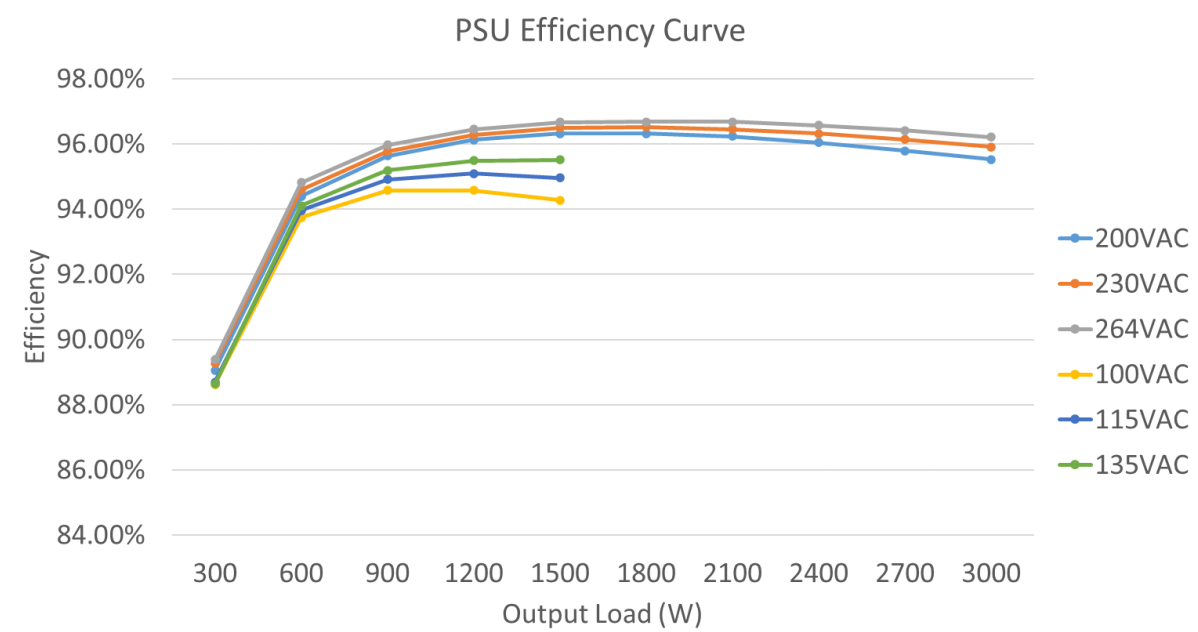 功率因数测试曲线测试条件：AC Input 230V,50HZ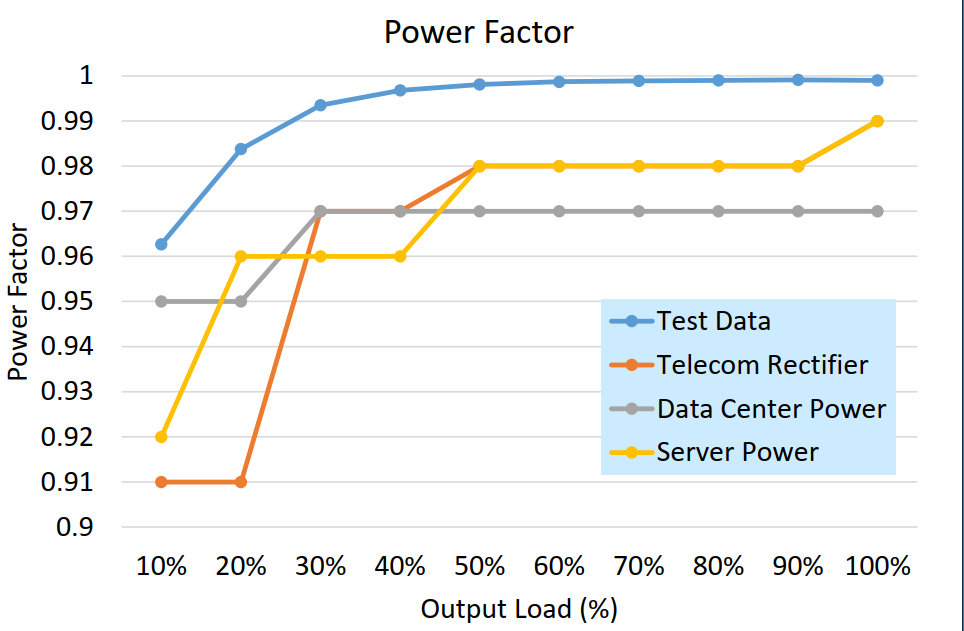 THD测试曲线测试条件：AC Input 230V,50HZ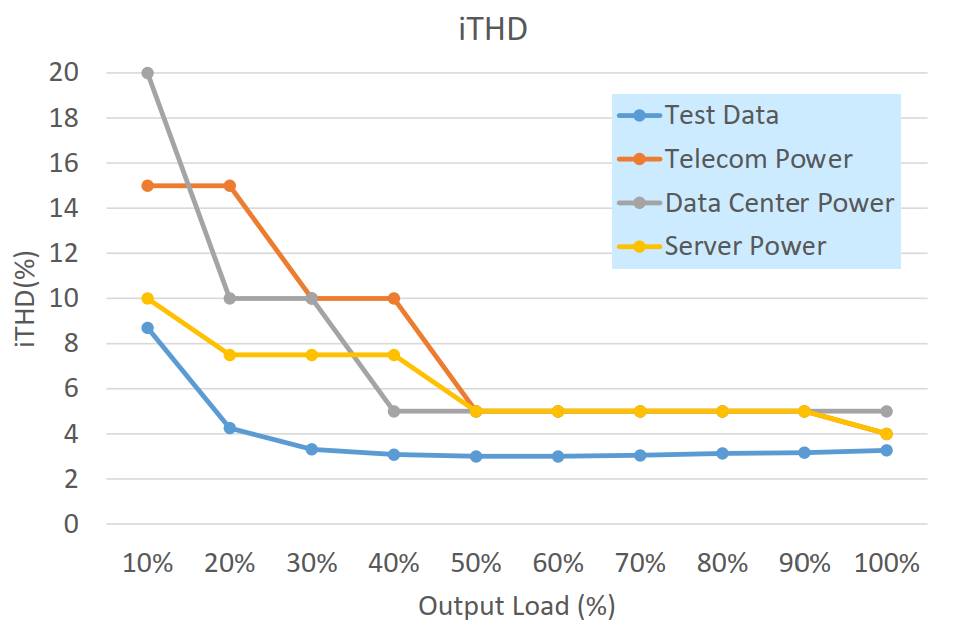 开机时序：测试条件：AC Input 230V,50HZ； 空载：TSS=7.029s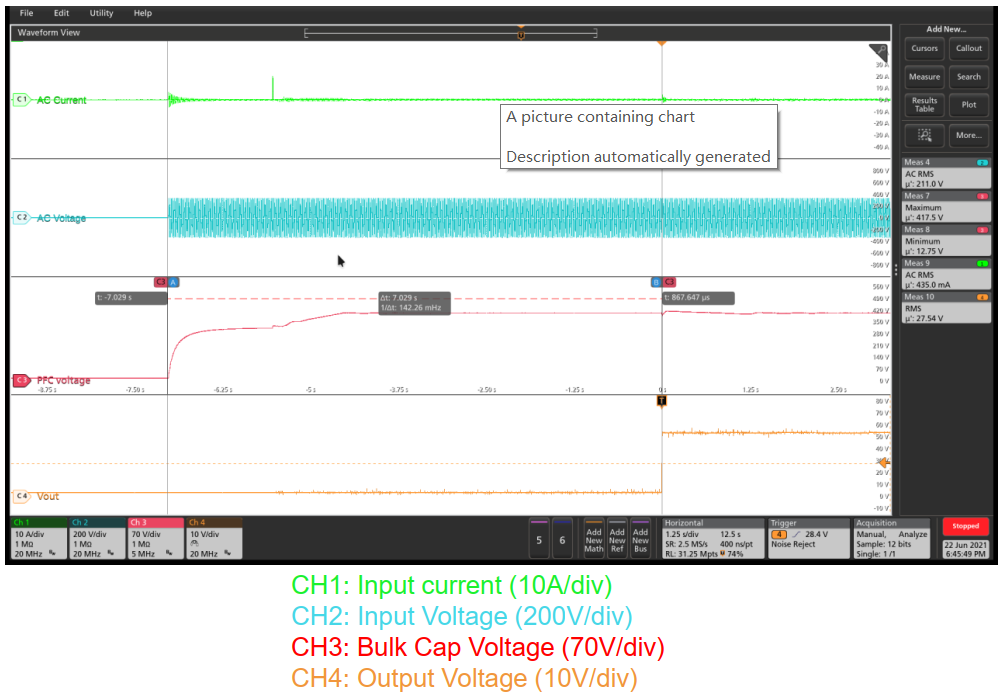 开机时序：测试条件：AC Input 230V,50HZ；满载：TSS=7.029s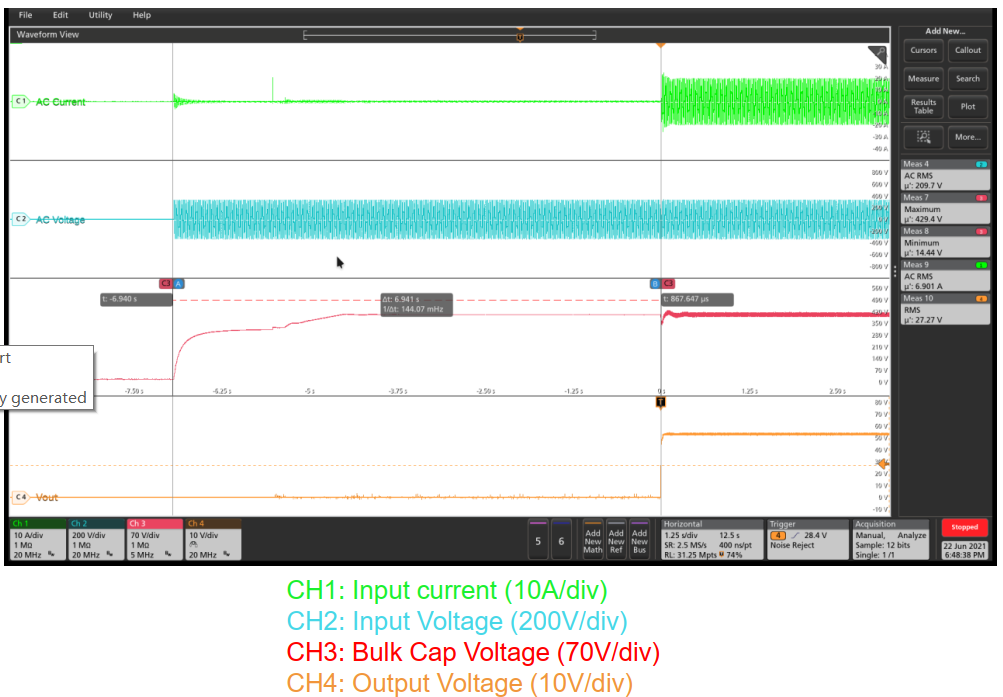 保持时间：测试条件：AC Input 230V,50HZ；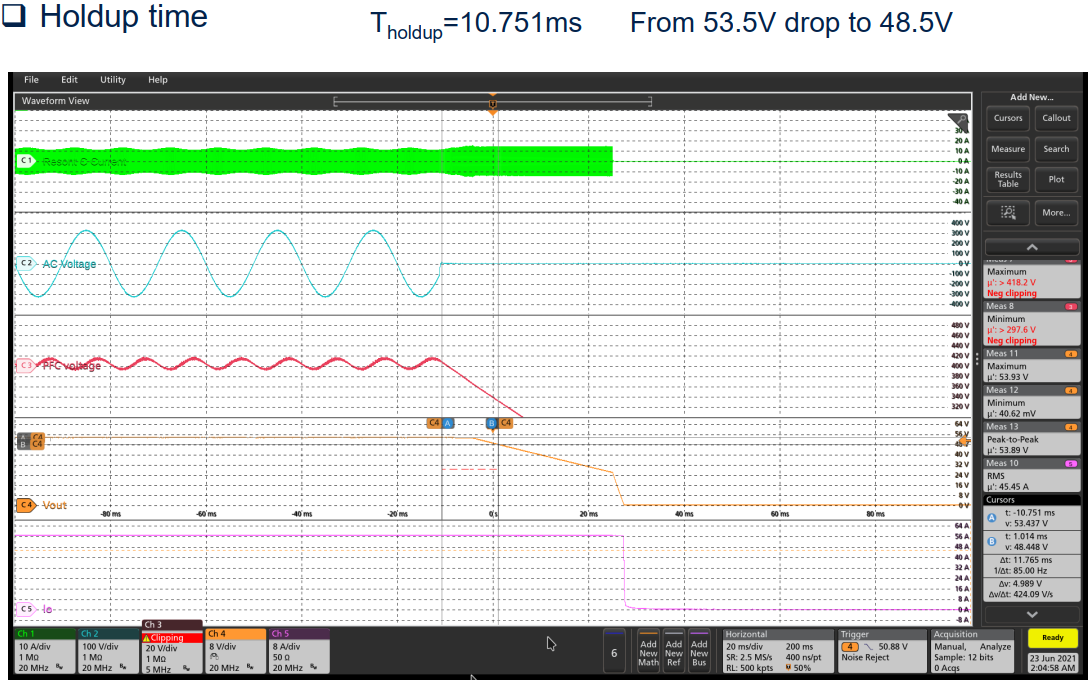 关键元器件点温测试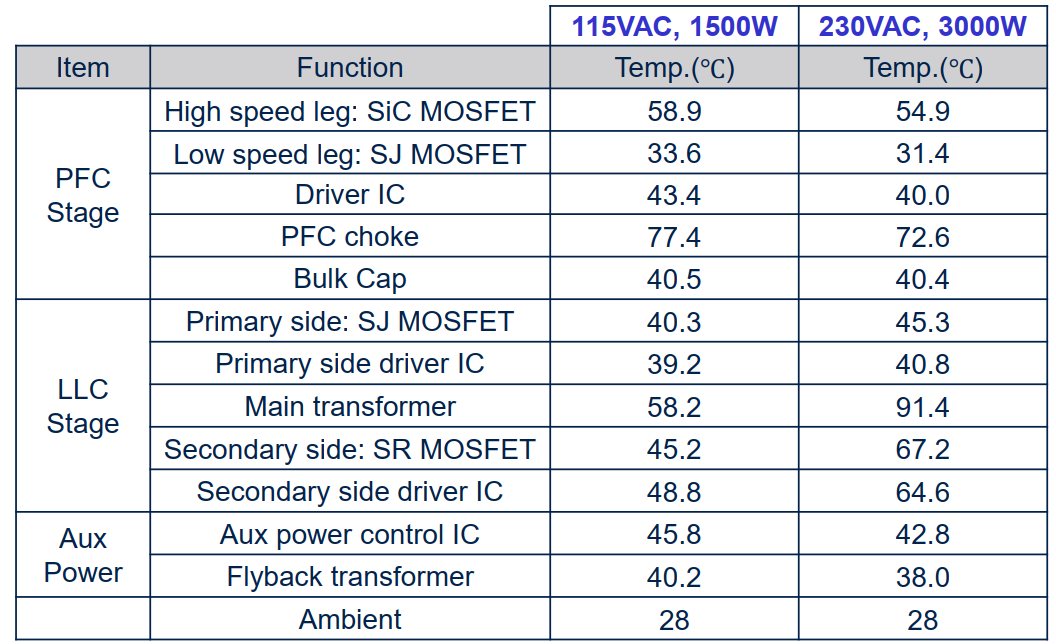 输入电流波形：测试条件：AC Input 230V,60HZ Load 1500W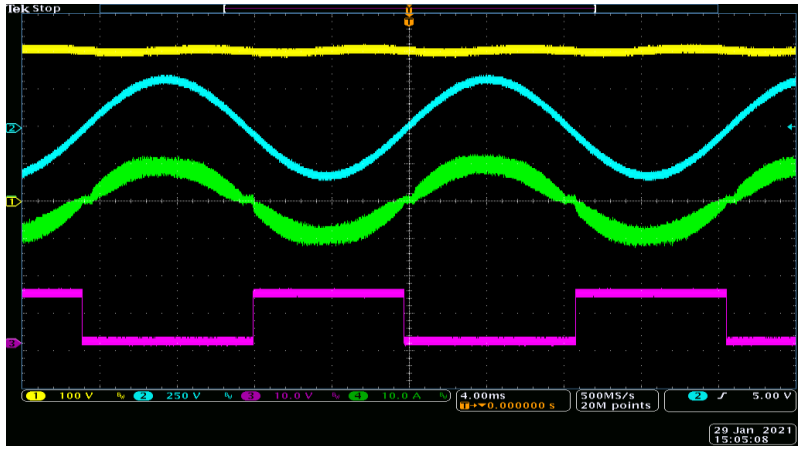 输入电流波形：测试条件：AC Input 230V,60HZ Load 3500W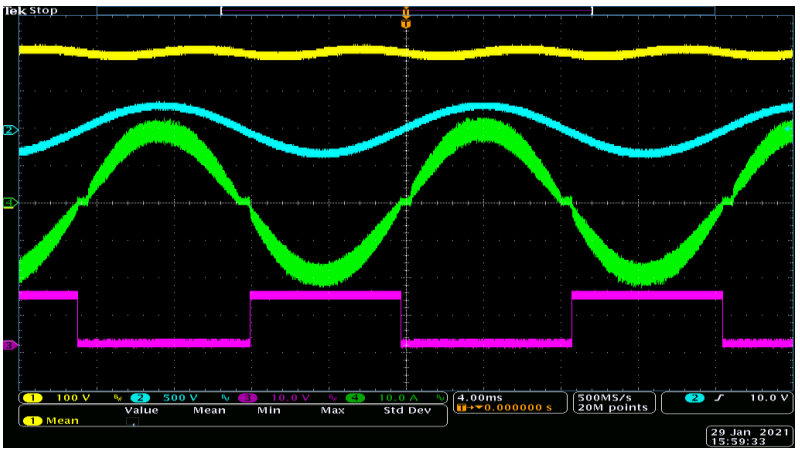 